12. FINANCIAL ELEMENT The Financial Element of an RTP is statutorily required, and is required to estimate funds available for the 20-year planning horizon.  The Financial Element is meant to define realistic financing constraints and opportunities, and provide an overview of current federal, state, and local transportation funding sources.  The Inventory of Transportation Funding Programs, identifies potential funding sources that may be available.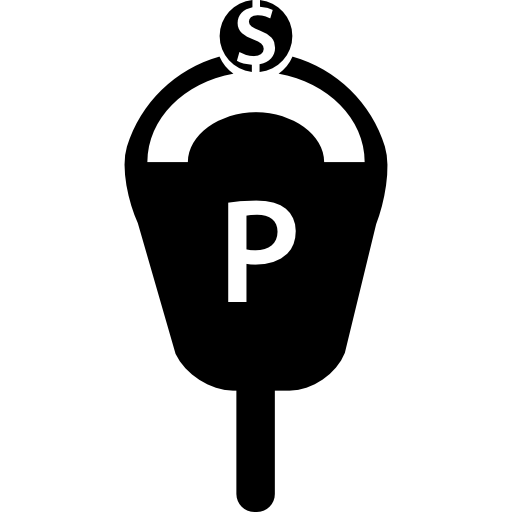 The Financial Element also includes a Finance Plan that identifies current and anticipated revenue resources available to fund the planned transportation investments that are contained in the Complete Streets Element.  The Complete Streets Project Table (Table Streets- 4) lists projects with a funding source has been secured; these are considered financially constrained projects.  The table also identifies projects with no funding source identified; these are considered financially unconstrained projects that would be ideal to complete if funding were available.  Revenues are compared to estimated costs.  This shows, to the best of our knowledge, potential (and known) funding shortfalls.  Federal Transportation Funding The federal government’s surface transportation programs are financed mostly through the Highway Trust Fund.  The trust fund sets up two separate accounts, one for highways and one for mass transit.  The trust fund derives its revenues mostly from federal tax on gasoline, diesel, and certain other motor fuels, plus interest earned on its accumulated balances.  The taxes are levied on a cents-per-gallon basis and are not indexed to inflation.  As a result, “since the mid-1990s, inflation has eroded the purchasing power of federal transportation funds by nearly 40 percent” (US DOT 2017).  Along with inflation, other reasons for the decline in funding are: Congress has not increased federal fuel taxes per gallon since 1993; and per capita vehicle miles traveled (VMT) have been decreasing since 2005 along with increasing fuel economy of passenger vehicle (on average by 12 percent), thereby reducing fuel use and thus fuel tax revenues (US DOT 2017).While gas tax revenues have decreased, successive congresses (and Presidents) have authorized greater spending on highways and mass transit through federal transportation bills.  The transportation bills of the last three decades, and their overall funding authorizations, were: 1991-1997	Intermodal Surface Transportation Efficiency Act (ISTEA), $147 billion.  1998 -2004	Transportation Equity Act for the 21st Century (TEA-21), $218 billion.2005-2011 	Safe, Accountable, Flexible, Efficient Transportation Equity Act: A Legacy for Users (SAFETEA-LU), $286.4 billion.  2009-2010	American Recovery and Reinvestment Act of 2009 (ARRA) included $46.7 billion for surface transportation spending.  Passed in direct response to the Great Recession economic crisis.2013-2014	Moving Ahead for Progress in the 21st Century (MAP-21), $109 billion..2016-2020	Fixing America’s Surface Transportation Act (FAST Act), $305 billion.  2021-2026	Investing in a New Vision for the Environment and Surface Transportation in America Act (INVEST Act), $547 billion (pending congressional and executive approval) Since 2001, outlays from the Trust Fund have generally exceeded revenues on an annual basis.  Under current law, the trust fund cannot incur negative balances, nor is it permitted to borrow to cover unmet obligations presented to the fund (CBO 2016).  To make up for revenue shortfalls, Congress has, since 2008, transferred money from the Treasury’s general fund to the Highway Trust Fund.  Rather than raise fuel tax rates or reduce spending, Congress has avoided creating any new, ongoing revenue to deposit into the fund, opting instead to supplement federal transportation funding on an ad-hoc basis, primarily from the general fund.  Solvency of the Federal Highway Trust FundThe FAST Act authorized surface transportation programs through 2020.  Congress enacted a one-year extension of the FAST Act through September 30, 2021, as part of the Continuing Appropriations Act, 2021 and Other Extensions Act (P.L.  116-159).  The average of $12.2 billion per year authorized for the federal public transportation program in the FAST Act represented about a 14% increase (unadjusted for inflation) from the previous authorization, the Moving Ahead for Progress in the 21st Century Act.  However, over the five-year period that begins in FY 2022, the gap between revenues and outlays in the mass transit fund is expected to total $25.6 billion, an average of $5.1 billion annually.  (CBO 2021).The graphs below show the Congressional Budget Office’s (CBO) projected balances for the federal highway account and transit account.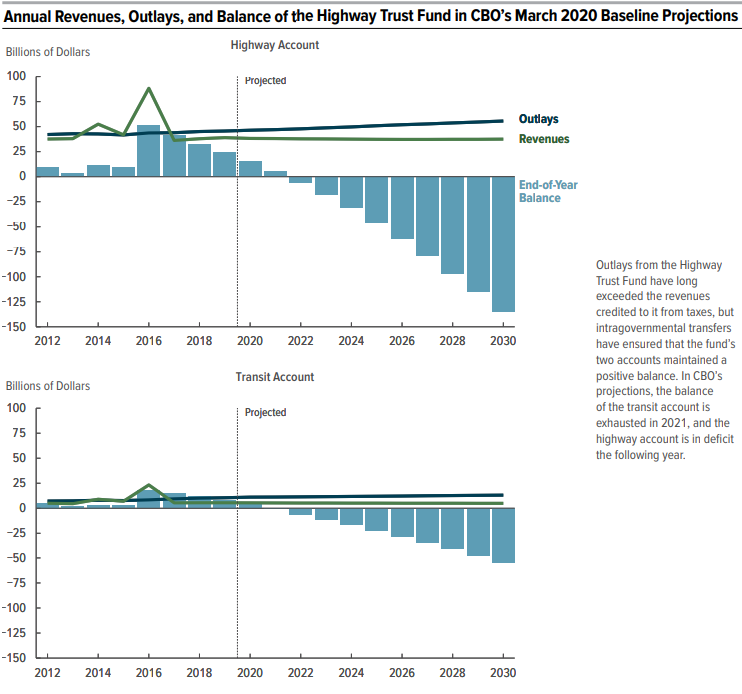 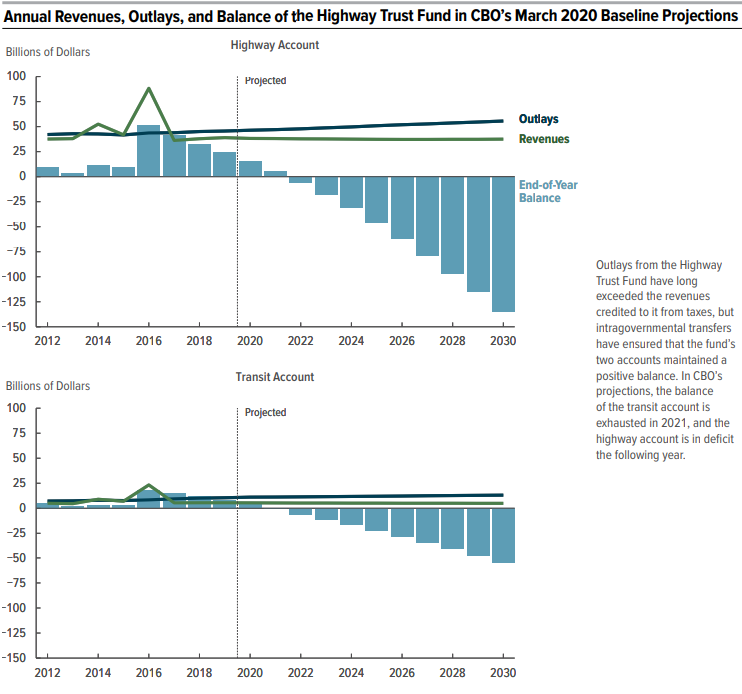 State of California Transportation Funding By most accounts, transportation funding in California has been deficient for decades, leading agencies at all levels to defer maintenance on infrastructure and fall behind on meeting transportation system and transit demands.  Funding derived from user fees and fuel excise taxes was chronically declining as a result of reduced fuel consumption, limited federal funding resulting from the federal excise tax, and funding being redirected to other State programs.  Road Repair and Accountability Act of 2017 (State Senate Bill 1) In 2017, the California legislature and Governor Jerry Brown approved a major funding agreement reflected in Senate Bill 1 (Beall), the Road Repair and Accountability Act.  A constitutional amendment (ACA 12, Frazier) protects the funds from being diverted or used for other purposes.  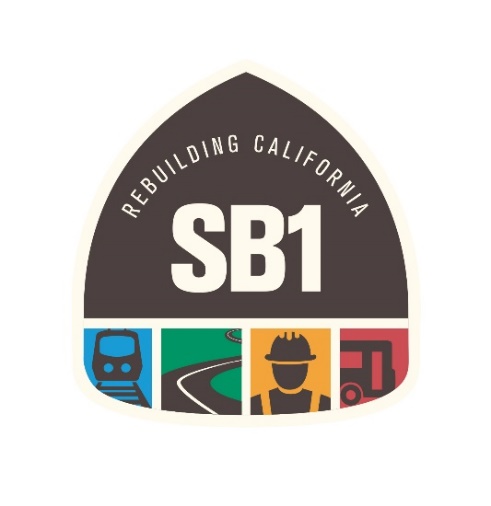 California’s Road Repair and Accountability Act is “the first significant, stable, and ongoing increase in state transportation funding in more than two decades” (CTC 2017).  The Act provides for $5.2 billion annually, for ten years, to be deposited into the newly created Road Maintenance and Rehabilitation Account (RMRA).  The Act reforms some program administration, as summarized in the following:Increased authority of the California Transportation Commission (CTC) to oversee the SHOPP (State Highway Operation and Protection Program);Requires local agencies to be transparent about what projects they fund with new revenues;Creates the Independent Office of Audits and Investigations at Caltrans;Creates an Advanced Mitigation Program for transportation projects; Required Caltrans to update the Highway Design Manual to include “complete streets” design concept;Requires Caltrans to double the dollar value of its contracts awarded to small businesses; andRequires Caltrans to implement efficiency measures with the goal to generate at least $100 million annually in savings (League of California Cities, 2017).The statewide revenues generated by SB1 fund existing programs and newly created programs:Active Transportation Program (ATP) is augmented by $100 million annually.State-Local Partnership Program (SLPP): Receives $200 million annually, for ten years, for existing and aspiring “self-help” jurisdictions (i.e.  counties that have voter-approved supplemental taxes for transportation or that have imposed fees, including uniform developer fees).  The funds are to provide “for a wide variety of capital projects that are typically funded in local or regional voter-approved expenditure plans and that provide mobility, accessibility, system connectivity, safety, or air quality benefits” (Government Code Section 8879.66(2)].  Funds are divided into 50% for a competitive program (for construction projects only) and 50% for a formulaic program based on population.  In 2016, Humboldt County failed to pass Measure U, a sales tax measure that would have provided up to $10 million annually in revenues for transportation infrastructure.  Because it did not pass, Humboldt is not considered a “self-help” county.  Local Transportation Planning Grants:  $25 million for regional multimodal transportation and land use planning projects which support regional sustainable community strategies and greenhouse gas reduction targets.  The Sustainable Transportation Planning Grant Program is allocated by Caltrans.State Highway Operation & Protection Program: Receives approximately $1.9 billion for SHOPP and Caltrans maintaining the state highway system.State Transportation Improvement Program (STIP): Stabilizes funds and restores $1.5 billion annually for capital projects and state highway system improvements. A portion of STIP funding is made available to regions. Regions decide on how to allocate their portion of the funds through the Regional Transportation Improvement Program (RTIP). All projects included in the RTIP must be consistent with the RTP. Local Streets & Roads will have a continuous appropriation of $1.5 billion annually for maintenance, rehabilitation and critical safety projects.Solutions for Congested Corridors Program will have $250 million annually to reduce congestion in highly congested commute corridors.  Projects may include improving state highways, local streets and roads, transit, bicycle and pedestrian facilities, and protecting local habitat or open space.  Projects may be nominated by the State or regional or county transportation agencies.Trade Corridor Enhancement Account will have $300 million annually to fund freight, trade corridor, and goods movement projects nominated by local agencies and the State.In addition, SB1 funding will be allocated for Bridges and culverts – $400 millionPublic transportation – $750 millionTransit and intercity rail – $27.5 million annuallyFreeway service patrol – $25 millionCSU and UC – $7 million for transportation research and workforce trainingTable Finance -1 describes local level SB 1 projected revenue starting in FY 2021-22Table Finance -1: SB1 Funding Estimates for Humboldt CountySource: California State Association of Counties (CSAC 2017) Local Transportation Funding Jurisdictions that have a local source of revenue for transportation projects will be able to better predict and budget funding for maintenance, operations, and new infrastructure.  The local revenue can also serve as matching funds that are required for many grant funds.  State and federal funds are not always as predictable.  Several jurisdictions in California have opted for sales tax initiatives to help their governments become more self-reliant.  Cities and counties may add a local sales tax within their jurisdictions if voters approve it by a two-thirds supermajority.  Counties that pass such measures are referred to as “Self-Help Counties;” there is much encouragement at the State level for counties to secure this local source of transportation funding.  Table Finance-2 lists Humboldt jurisdictions that have been successful in passing sales tax initiatives.Table Finance-2 Sales Tax Initiatives in Humboldt CountyInventory of Transportation Funding ProgramsThe table below indexes the transportation funding programs potentially available to HCAOG, local jurisdictions, Caltrans, transit operators, and/or tribes.  Table Finance-3.  Federal and State Transportation Funding Programs Additional Potential Funding Sources HCAOG acknowledges the considerable challenges associated with financing transportation investments.  HCAOG recognizes the importance of finding new and innovative ways to pay for improving the regional transportation system, including the expanding backlog of maintenance on existing facilities.  The following local funding sources may potentially be considered in Humboldt County.  Local Sales Tax (Retail Transactions Use Tax)Local sales taxes provide a reliable and stable funding stream; in California, these taxes outstrip state and federal funding on an annual basis.  Twenty California county transportation agencies have successfully proposed and passed sales tax initiatives, which have been instrumental in providing accessible, safe, innovative and cutting-edge transportation solutions in their regions.  The voters in those counties approved, by super-majorities, increasing their own local sales tax rates, typically by ½ cent (0.5%), in order to fund transportation programs for transit, highways, freight, bicycles, and pedestrians.  Combined, these counties pump $3 to $4 billion each year into California’s transportation infrastructure, creating jobs, maintaining existing roadways, expanding mobility, and enhancing local facilities and the environment.  Although the County’s attempt to pass Measure U failed, it may be worth exploring again considering the revenue that could be generated (up to $10 million annually) for local projects and the added benefit of being considered a self help county under SB1.  New Development/Traffic Mitigation FeesTraffic mitigation fees are one-time charges on new development.  The fees pay for providing public facilities to the new development, and for mitigating impacts created by the development.  Setting up a traffic mitigation fee requires a formal process and findings under the Mitigation Fee Act.  The fees must be clearly related to the costs incurred as a result of the development (AB 1600).  Fees cannot be used to correct existing problems or pay for improvements needed for existing development.  Although setting up mitigation fees can be controversial, they can also be beneficial for developers.  In the absence of a traffic mitigation fee, each developer must pay to complete their own technical studies and must negotiate mitigation during the discretionary permit process.  A mitigation fee creates certainty on how much any particular development will need to contribute and developers can factor that known amount into their financial assumptions for the project.  Public-Private PartnershipsA public-private partnership (PPP or P3) represents a broad category of financing mechanisms that are being used to harness private sector investments.  PPPs have been used with mixed success in several states nationwide.  The State of California has enacted legislation to permit PPP approaches for transportation infrastructure development.  Both Caltrans and the Federal Highway Administration are encouraging these types of partnerships.  Early involvement of the private sector can bring creativity, efficiency, and capital to address complex transportation problems facing State and local governments (FHWA 2021).  Metered parking Programs Metered parking programs can be used to generate revenue for local jurisdictions and are best suited when the revenue generated is invested back into the immediate area from where the parking fees are collected. Finance PlanThe following summarizes anticipated costs and revenues for the HCAOG region (projected for 20 years), and assumptions made to calculate these forecasts.Financial AssumptionsFuture Funds Constant: For the purposes of providing future projections, it is generally assumed that federal, state, and regional funding programs and levels will remain constant at current funding levels over the 20-year horizon (i.e., flat except for inflation).  This is done to make it possible to create a projection, however nearly all funding sources experience volatility year to year, making it extremely difficult to accurately predict revenues over a 20-year planning horizon.  Inflation Rate:  The 20-year projected costs assume an annual inflation rate of 2%, based on the Consumer Price Index (U.S.  Bureau of Labor Statistics 2021).  The average inflation rate in the U.S.  for the last five years, 2016-2020, was 1.9 percent.  The approximate average for the last 20 years (2001-2021) was 2.0%.  Inflation has fluctuated dramatically due to the Coronavirus pandemic, increasing to 4.2% from April 2020 to April 2021.  The pandemic has presented an anomaly and conditions are unpredictable.  To counter this we assume costs will increase, on average, two percent (2%) annually, consistent with the 20 year average.  The following summarizes the principal sources anticipated to be available for HCAOG’s RTP projects for the 20-year planning period.  It is important to note that there are different funding sources for different project types and funds are not interchangeable.  Complete Streets Financing (Highway, Roads, Pedestrian, Bicycle)Assumptions: Highway Safety Improvement Program (HSIP) Funding: In the last four HSIP Cycles the amount of federal funding devoted to projects in Humboldt County has varied.  The low occurred in Cycle 7 (2015) with just $227,000allocated to Humboldt projects.  The high was in Cycle 10 (2021) when $4,186,250 was allocated to Humboldt projects.  Cycle 8 (2016) and Cycle 9 (2018) brought in $2,441,210 and $1,327,260, respectively.  This funding source is unpredictable.  It is difficult to know what Cycle 11 and future cycles will make available to the Humboldt region.  To provide an estimate we assume $2,000,000 annually.  Regional Transportation Improvement Program (RTIP) Funding: The RTIP funding forecasts is based on Humboldt County’s share in the draft 2022 STIP Fund Estimate (June 2022), which indicates that Humboldt has an unprogrammed balance of $482,000 and total shares of $4,478,000 through FY 2026-2027.  STIP cycles can vary significantly and in some STIP cycles no funding is available.  For consistency and for the sake of being able to make a projection we assume $895,600 annually.  We do not include the unprogrammed balance in future projections.  Interregional Transportation Improvement Program (ITIP) Funding:  The US 101-Eureka/ Arcata Corridor Improvement Project has been primarily funded as a partnership between HCAOG (STIP funds) and Caltrans ITIP funding.  ITIP funds are $45,057,000 for this project.  These are the only ITIP funds we assume for the RTP’s 20-year finance plan, we included them in the short-term projections, without adjusting for inflation.Active Transportation Program (ATP) Funding: There is no sure way to predict how much ATP funding jurisdictions will apply for, much less how much they will be awarded.  Traditionally, local jurisdictions have had good success with this program, with more than $31 million awarded for projects since the program’s inception in 2013.  However, at this point the program is severely oversubscribed and it is getting more difficult to compete successfully for funding.  Based on how competitive the funds are, and the uncertainty of which jurisdictions would apply and be awarded, HCAOG does not make assumptions of funding beyond the project that was awarded in Cycle 5, which was the City of Arcata’s Annie and Mary Trail Connectivity Project (awarded $4,220,000).  Regional Surface Transportation Block Grant (RSTBG) / Regional Surface Transportation Program (RSTP) Funding: From 2016 to present the annual average RSTBG distribution was approximately $1,300,000.  For the short and long-term forecast, HCAOG assumes an average of $1,300,000 annually, with 2% inflation.Local Transportation Fund (LTF) Non-Transit Monies: Of HCAOG’s share of the Local Transportation Fund (from Transit Development Act monies), HCAOG has set aside an average of approximately $95,500 for pedestrian and bicycle projects (starting FY 2013-14).  After higher priority expenditures, approximately $372,000 has been available annually for spending on roads.  HCAOG estimates that the sum of these two averages, $467,500, will be the average annual LTF non-transit monies.Gas Tax Subventions: The State of California returns a portion of the statewide gas tax revenues to each jurisdiction for the purpose of maintaining roadways.  The state deposits these revenues in the Highway Users Tax Account (HUTA) and, beginning in 2017, in the Road Maintenance and Rehabilitation Account (RMRA) in accordance with Senate Bill 1 (Beall, 2017).  HUTA monies can be spent on research, planning, construction, improvements, maintenance, and operation of public streets and highways, including mass transit and environmental impact mitigation (per Streets and Highways Code §2101).  to the state distributes RMRA funds to cities and counties through the Local Streets and Roads (LSR) program.  Gas Tax revenues are expected to decline in future years as more and more vehicles on the road will be electric.  The state and federal government are exploring alternative taxation schemes to make up for the lost revenue.  HCAOG will assume HUTA funding at $5,000,000 for the first 5 years of short-term projects and after that $4,000,000 annually from years six through 20.  RMRA revenues are taken from the state’s provided projections for the next 5 years and extrapolated out for years six through20.  State Highway Operations and Protection Program (SHOPP) Funding: In the current 10-year SHOPP book (2019/20- 2028/29) over a billion dollars are to be spent on 61 projects in Humboldt County.  This amount, which is higher than usual, is partly due to the infusion of SB1 funds to the SHOPP program.  There is an ambitious plan to complete major upgrades on the State Highway system by 2027.  After 2027 SHOPP funding may decline.  SHOPP funded projects will only occur on the State Highway system.  SHOPP funding for local jurisdictions’ projects are included in the Complete Streets Project Table (Table Streets-4) and Caltrans District 1 SHOPP projects are in Appendix E; however, they are not included in the revenue or project-costs table in this section.  Grant Funds:  HCAOG and individual member agencies and Tribes will apply for various grant programs to finance all types of transportation projects, from planning to construction and education.  HCAOG has no solid basis for estimating the amount of grant funds the region will receive.  Therefore, we do not hazard a guess, but do note that grant funds will surely supplement other transportation funds in the next five to 20 years.Coronavirus Response and Relief Supplemental Appropriations Act (CRRSAA) Funding: In 2021 additional one-time funding became available for through the Coronavirus Response and Relief Supplemental Appropriations Act. The funding available at the regional level primarily flowed through existing formula-based programs such as the State Transportation Improvement Program and Regional Surface Transportation Block Grant (RSTBG) and the STIP.  The CRRSAA funding is captured in the short-term revenue assumptions within the programs that were augmented.New and Augmented Federal and State Funding Sources: New funding sources, new grant programs and augmentations to existing programs are anticipated in the near term. An example of a new grant program is Clean California, which has a competitive component available to regional and local governments for litter abatement and beautification projects. Through the federal Infrastructure Investment and Jobs Act, signed into law November 15, 2021, additional funding is expected to be available at the State and regional levels. This will likely result in augmentations to the STIP and other programs, as well as new programs such as increased resources to buildout the electric vehicle charging network. These programs are still being developed and funding has not been estimated in the revenue projections. Table Finance-4 shows the projected revenues available for short- and long-term complete streets projects.  The revenues have been adjusted for inflation except where noted.  Table Finance-4 Projected Revenue 1 These amounts have not been adjusted for inflation because they are distinct one-time awards.  2The short-term projection is using annual projections provided by the California Transportation Commission.  Long-term projections were created by following the same growth rate CTC provided for the short-term and extrapolating that out for years six through 20.  3 Local sources projections are from Table Finance-2.  Table Finance-5 shows the short- and long-term (funded and unfunded) projects and demonstrates the massive gap in available funding and projected costs.  Table Finance-5 Financial Projects for HCAOG Regional Complete Streets ProjectsThe revenue and cost estimates are simple projections over 20 years, increased by 2% annual inflation.  The value in this exercise is less as a definitive calculation than as an indicator of a significant funding shortfall.  Estimated revenues for the next 20 years equal 64% of the funding needed to meet currently known needs.  In the short term, the shortfall is more extreme with estimated revenues equaling only 48% of projected costs.  In addition to the underfunded project costs, there are extensive maintenance backlogs throughout the region.  Based on the collective Pavement Management Plan Reports prepared in 2017 (most recent available) there is over $516 million in deferred maintenance that is needed to bring the entirety of the road system up to an acceptable condition.  Public Transportation FinancingAcquiring funds continues to be a significant constraint for providing more public transportation services in Humboldt County.  Revenues from transit operations include, as applicable: fares, advertising, State Local Transportation Fund (TDA), State Transit Assistance Fund (STA), Federal Transit Administration Funds, rents/leases, interest income, carryover, City General Fund (Eureka Transit Service only), Humboldt State University transit user revenues, tribal contributions, advertising revenue, and other transit sources.  Capital revenues include, as applicable: State Prop 1B (PTMISEA), State Transit Assistance Fund, State Local Transportation Fund, Federal-FTA 5310, 5311, 5311(f), and Federal Tribal Grants (Blue Lake Rancheria Transit Service and Yurok Tribe).Assumptions: Revenues & Costs: For operations and capital, revenues and costs are assumed to stay flat in constant dollars, but increase by a 2% annual inflation cost, based on the national average for the past 20 years, per the US Bureau of Labor Statistics (2021).TDA Allocation: TDA revenues will continue to be allocated per the current formula.  STA Fund (TDA funds):  Based on an average of the previous five years (FY 16/17-FY 20/21),  local transit operators received a total of $1,200,000 in TDA funds annually.  HCAOG assumes that average for forecasting 20 years of STA revenues.LTF Transit Monies (TDA funds):  In fiscal year 2015-16, the County and Cities spent $4,518,000 in LTF monies for transit operations.  HCAOG assumes this amount for future annual funds.  FTA 5310: FTA 5310 revenues are awarded by a competitive grant process.  Generally, in Humboldt, at least one transit operator a year is awarded a grant to purchase a vehicle.  Based on federal funds awarded in the past, HCAOG assumes that Humboldt will receive an average of $300,000 annually (plus inflation) over 20 years.FTA 5311:  HCAOG’s program of projects for FTA 5311 funds totaled $815,000 in 2021.  Over the five-year period from FY 16/17 to FY 20/21, the average funding allocation was $1,030,000.  HCAOG conservatively forecasts future annual revenues to be $815,000.Public Transit Financial Projections The Humboldt County 2017-2022Transit Development Plan includes a short-term financial plan for each of Humboldt County’s major local transit providers (i.e., Humboldt Transit Authority (HTA), Eureka Transit Service (ETS), Arcata and Mad River Transit Service (A&MRTS), Fortuna Transit Service (FTS), and Blue Lake Ranchera Transit Service (BLRTS),  , and covers fiscal years 2017 to 2022.  The financial plans include five-year operating budgets and capital plans.  Table Finance-6 summarizes 20-year financial projections for public transit.  Table Finance-7 projects federal and state funding revenues.   Table Finance-6. Transit System Financial Projections1   1 Simple 20-year projections with 2% annual inflation rate.  Revenues and costs include operations and capital.   Source: “FY 2019-20 Fiscal and Compliance Reports,” HCAOG 2021  Table Finance-7. Projected 20-Year Transit Program Revenues *Assumes 2% annual inflation.Goods Movement FinancingThe financial plans and funding sources for surface transportation projects related to the implementation of truck-related freight/goods movement and development of intermodal facilities are covered in large degree by the financial plans for the Complete Streets Element.  Financing for the rail system is not presented as the system is currently not operating and is not projected to operate within the 20 year planning horizon of this RTP.MaritimeThe Humboldt Bay Harbor Recreation and Conservation District (Harbor District) manages public financing for maritime good movement on Humboldt Bay.  The Harbor District’s principal sources of income include Humboldt County property taxes, tideland leases from dock operators and mariculture operations, rents and leases from commercial sources, and the Harbor Improvement Surcharge (levied on cargo and deep draft vessels using Humboldt Bay’s maintained navigation channels).  The Harbor District also utilizes grant funding from various sources.The Harbor District budget for FY 2021/22 includes $5.58 million in net revenue.  After operating expenses, capital expenses and debt payment, the year’s total budget balance is $1.28 million.  The Harbor District submitted a $56 million grant application under the Port Infrastructure Development program to develop a $145 million new heavy lift terminal at Redwood Marine Terminal 1.  The grant was matched with an $11 million budget appropriation from the State of California.  The purpose of the new terminal project is to prepare for anticipated offshore wind development.  Aviation FinancingThere are few funding sources available to Humboldt County for financing the projects identified in the Aviation Element.  It is difficult to assess anticipated revenue streams because funding priorities shift regularly.  Airports not included in the National Plan of Integrated Airport Systems (NPIAS) are ineligible for FAA Airport Improvement Program funds under existing legislation; however, they may be eligible for State grants, which require a minimum 10% local match.  Caltrans’ Division of Aeronautics provides aviation funding to public agencies for airport safety, maintenance, and capital improvements through California Aid to Airports Program (CAAP) grants and the Airport Loan Program (ALP).  The Division’s operations and grants are funded from the Aeronautics Account and not the State Highway Account.  The Aeronautics Account is funded from excise tax revenues that are collected on General Aviation non-commercial jet fuel and aviation gasoline (Caltrans 2016a).The County of Humboldt does not allocate any of its general funds to support the six airports owned by the County.  Thus, the Aviation Division of Public Works relies on grant funds, airport-generated income, and retained earnings in order to be self-supporting.  The Redwood Coast Airport collects some revenues from the passenger facility charge, which is a $4.50 fee added to each roundtrip airfare at the airport.  Airports such as Kneeland Airport are primarily supported by Aviation Division revenue and various federal and state funding programs.  Kneeland Airport’s limited revenue-generated income comes from non-aviation sources such as providing a favored backdrop for companies filming car commercials.  Assumptions:Both Murray Airport and the Shelter Cove Airport receive a $10,000 annual grant from the State of California Annual Grant program.  It is anticipated that they will continue to receive this annual grant for the RTP’s 20-year planning horizon.Action Plan:  Proposed Project: ReferencesCitationsCBO 2016 (Congressional Budget Office) Letter to Honorable Jim Inhofe, Chairman, Committee on Environment and Public Works United States Senate, “Re: Estimates of the status of the Highway Trust Fund based on CBO’s August 2016 baseline” from Keith Hall, Director, Congressional Budget Office, dated September 9, 2016.CBO 2021 Testimony on Addressing the Lon-Term Solvency of the Highway Trust Fund, Joseph Kile, Director of Microeconomic Analysis, April 14, 2021.  (https://www.cbo.gov/publication/57138, accessed September 24, 2021)CEAL 2012 (Caltrans–California External Advisory Liaison Committee) MAP 21: Moving Ahead for Progress in the 21st Century.  (October 17, 2012) (www.dot.ca.gov/dist11/departments/planning/presentations/ Map21.ppsx, accessed July 2013.)CSAC (California State Association of Counties)2017 SB1 The Road Repair and Accountability Act of 2017.  (https://www.counties.org/post/sb-1-road-repair-and-accountability-act-2017, accessed September 1, 2021)CSAC 2021a Revised HUTA and RMRA 2020-2021 Estimates.  (https://www.counties.org/sites/main/files/file-attachments/revised_huta_and_rmra_2020-21_estimates_051721.pdf  , accessed September 1, 2021) CSAC 2021b New County Revenues from SB1 https://www.counties.org/sites/main/files/file-attachments/sb_1_ten-yr_estimates_-_total_new_revenues_and_rmra_share_of_total_revenues_051617.pdf , accessed September 1, 2021)U.  S.  Department of Transportation/ Federal Highway Administration (U.S.  DOT/FHWA) 2016  “Fixing America’s Surface Transportation Act (FAST Act) A Summary of Highway Provisions”  Prepared by Office of Policy and Government Affairs.  (July 2016) (https://www.fhwa.dot.gov/fastact/fastact_summary.pdf,.  accessed September 16, 2021.)U.S.  DOT/FHWA 2021 Center for Innovative Finance Support, Office of Innovative Program Delivery, Project Finance.  (https://www.fhwa.dot.gov/ipd/finance/, accessed September 24, 2021.)U.  S.  Department of Transportation (U.S.  DOT) 2017 (Beyond Traffic: 2045 Final Report.  U.S.  Secretary of Transportation Anthony Foxx.  (January 9, 2017)\ResourcesCTC 2021 (California Transportation Commission) State Transportation Improvement Program (https://catc.ca.gov/programs/state-transportation-improvement-program accessed August 25, 2021)Caltrans 2020 SHOPP Ten- Year Project Book FY 2020/21 Quarter 4.  Caltrans.  (July 2021) (https://dot.ca.gov/-/media/dot-media/programs/asset-management/documents/2021_q4_10_yr_project_book_combined_final_a11y.pdf, accessed September 1, 2021)Caltrans 2021 Active Transportation Program https://dot.ca.gov/programs/local-assistance/fed-and-state-programs/active-transportation-program, accessed August 11, 2021)U.S.  Bureau of Labor Statistics 2021 Consumer Price Index Data Tables- Pacific Cities and U.S.  City Average   (https://data.bls.gov/timeseries/CUUR0000SA0&output_view=pct_12mths, accessed September 17, 2021.)Fiscal YearProjected Revenue2021-22$5,050,0002022-23$5,200,0002023-24$5,340,0002024-25$5,510,0002025-26$5,680,0002026-27$5,860,000JurisdictionInitiativeTax Rate & UseAnnual RevenueCity of Arcata Measure G approved in 2008 for 20 years.¾ percent retail transactions and use tax funding public works and public safety services.$1.5 million Measure A approved November 2020$37 property tax to fund trails, including Annie & Mary trail$175,000City of EurekaMeasure O approved in November 2010.  ½ percent retail transactions and use tax for five years.Measure Q sales tax extension approved in November 2014.Continue a ½ percent general sales tax for five years beginning on July 1, 2016.Measure H (passed 66%) approved November 2020Continue sales tax, raising rate to 1.25 percent, no sunset date$9.6 millionCity of FortunaMeasure E general tax approved November 2016.¾ percent sales tax for 8 years, for essential City services including repairing aging/ deteriorating streetsMeasure G passed in November 2020Continue ¾ percent sales tax for an additional 8 years$1.4 millionCity of TrinidadMeasure E Continue ¾ percent sales tax for four years starting April 1, 2021$100,000Humboldt County Measure Z (Public Safety/Essential Services Measure) approved in November 2014.½ percent general sales tax for five years beginning on April 1, 2015.Renewed in 2018 with no sunset$10.76 millionFY 2020; $1.22 million to Public WorksProgramAbbreviationEligible Modes/PurposesActive Transportation Program ATPActive modes, to increase safety & mobility, and decrease greenhouse gas emissions.  including for recreational trails and Safe Routes to School programs.California Aid to Airports Program and the Airport Loan Program CAAP, ALPAviation, publicly-owned, public-use airportsCalifornia Office of Traffic Safety GrantsOTSPedestrian & bicycleCalifornia Streets and Highways Code  §887.8(b) & §888.4n/aNon-motorized facilitiesCaltrans’ Division of Aeronautics Grants & Loansn/aAviationCaltrans Transportation Planning Grant Programs (i.e.  Sustainable Communities Competitive and Technical Grants)n/aCommunity-based, environmental justice, partnership, and transit planning Emergency Relief for Federally-Owned RoadsERFOTribal and Federal lands transportation facilities, public roads on Federal landsEmergency Relief Program for Federal-aid Highways ERHighway, roads, tribal transportationFederal Airport Improvement ProgramFAIPAviationFederal Lands Access ProgramFLAPHighwayFederal Transit Administration (FTA) Section 53045304Multimodal transportation planningFTA Section 53105310Transit, para-transit and senior transitFTA Section 53115311Rural transitFTA Section 5311(b)(2)(3) Rural Transit Assistance ProgramRTAPTransit support services, training, technical assistance, researchHighway Safety Improvement ProgramHSIPStreets (local), highway, roads, pedestrian & bicycle, Safe Routes to School, and safety infrastructure Interregional Transportation Improvement ProgramITIPState highways, intercity rail, and transportation enhancementsLocal Streets & Roads Funding Program (created under SB1)LSRMaintenance and rehabilitationMello-Roos Community Facilities Act of 1982-Community Facilities DistrictMello-RoosRoads, pedestrian & bicycleNational Highway Freight ProgramNHFPIncludes funding for federal aid highway system bridges not on the NHS.  The FAST Act’s National Multimodal Freight Policy includes a goal to improve movement of goods traveling between rural areas and population centers, and across rural areas between population centersNational Highway Performance ProgramNHPPFederal aid highway system bridges not on the NHS, and administrative and subsidy costs for Transportation Infrastructure Finance and Innovation Act (TIFIA) projectsRebuilding American Infrastructure with Sustainability and Equity RAISENational infrastructure competitive grants to fund projects that have a significant local or regional impactRecreational Trails Program Set-Aside from STGB ProgramRTPTrails and trail-related facilitiesRegional Transportation Improvement ProgramRTIPHighway, roads, transit, pedestrian & bicycleRural Planning AssistanceRPAState transportation planningState Gas TaxesRoads (including maintenance)State Highway Operations and Protection ProgramSHOPPHighway, roads, pedestrian & bicycleState Highway-Railroad Grade Separation ProgramSHRGSPHighway, roadState Planning and Research SPRTransportation planning mandated by federal and state lawState Transportation Improvement ProgramSTIPHighway, roads, transit, pedestrian & bicycleSurface Transportation Block GrantSTBGHighway, roads, bridge, pedestrian & bicycle, transit, environmental mitigation, local streetsTrade Corridors Enhancement Account (created under SB1)TCEAIncorporates SB1 funding and federal freight funding into a single program.  Federally designated Trade Corridors of National and Regional Significance, Primary Freight Network, and other corridors with high volumes of freight movement.  Transportation Alternatives Set-Aside from STBG ProgramTAPedestrian & bicycle, recreational trails, transit, environmental mitigation, Safe Routes to School, landscapingTransportation Development Act of 1971TDAHighway, roads, transit, pedestrian & bicycleTransportation Infrastructure Finance and Innovation Act TIFIASurface transportation infrastructure improvements.Transit and Intercity Rail Capital ProgramTIRCPCapital improvement for intercity travelTribal Transportation ProgramTTPRoad, bridge, transit, transportation planningU.S.  Forest Service       USFSRoadsTransit SystemRevenuesFY 2019-20($000s)RevenuesFY 2019-20($000s)Revenues,20-Year Projection ($000s)Annual Costs FY 2019-20($000s)Costs,20-Year Projection ($000s) HTA$6,945$168,750$168,750$9,415$228,760A&MRTS$1,031      $25,050      $25,050$802$19,500FTS$306$7,435$7,435$177$3,200BLRTS$69$1,675$1,675$65$1,580System Total (rounded)$8,351$202,910$202,910$10,459$253,040Program SourceForecasted Annual ($000s)Forecasted 20 Years* ($000s)FTA 5310$300$7,300FTA 5311$815$19,800LTF (Transit funds)$4,518$109,800STA Fund$1,200$29,150SB1 (RRAA)$800$19,400Total$6,958$169,100Agency Project Description Funding Source ST or LT*HCAOG, TACFunding Consistency Analysis: HCAOG staff will prepare a report for review by the TAC and the Board on the history of projects funded with HCAOG discretionary funding sources and the project benefits achieved in relation to RTP priorities including fix-it-first and the Safe and Sustainable Transportation Targets. HCAOG will track annually the benefits of the projects in relation to RTP priorities.  Based on the results of this tracking, staff will work with the TAC and Board to explore if and how a ratings program for projects would be beneficial in meeting RTP priorities.RPA, LTF, grantsST*Short-term (ST) is one to 10 years, long-term (LT) is 10+ to 20 years*Short-term (ST) is one to 10 years, long-term (LT) is 10+ to 20 years*Short-term (ST) is one to 10 years, long-term (LT) is 10+ to 20 years*Short-term (ST) is one to 10 years, long-term (LT) is 10+ to 20 years